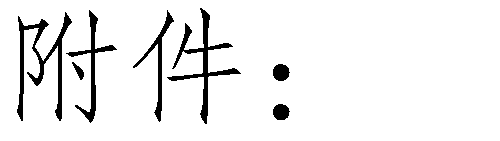 2019 年中国调味品著名品牌企业 100 强主要产品及经济指标统计调查表填表日期：备注：一、主导产品包括：《调味品分类》17 大类及重点分支产品：1.酱油 2.食醋 3.食用盐 4.酱类 5.酱腌菜 6.味精 7.芝麻油 8.豆豉 9.腐乳 10.鱼露 11.蚝油 12.虾油 13.橄榄油 14.调味料酒 15.香辛料和香辛料调味品 16.复合调味料 17.火锅调料 18.鸡精（粉）19.鸡汁 20.番茄酱 21.食品配料（调味品用）22.芥末酱二、此表可复制。公司名称公司名称地址地址地址地址联系人联系人手机手机手机手机邮箱邮箱品牌名称品牌名称该品牌主导产品该品牌主导产品该品牌主导产品该品牌主导产品该品牌主导产品主产品名称产品名称产品产量（吨）产品产量（吨）主要经济指标（万元）主要经济指标（万元）主要经济指标（万元）主要经济指标（万元）主要经济指标（万元）主要经济指标（万元）主要经济指标（万元）主要经济指标（万元）主要经济指标（万元）主要经济指标（万元）产品出口情况产品出口情况产品出口情况产品出口情况产品出口情况产品出口情况主产品名称产品名称2019 年度累计生产2018 年度累计生产2019 年度累计销售收入2019 年度累计销售收入2018 年度累计销售收入2018 年度累计销售收入2019 年度毛利润总额2018 年度毛利润总额2018 年度毛利润总额2018 年度毛利润总额2019 年度净利润总额2018 年度净利润总额2019 年度出口量（吨）2019 年度出口量（吨）2018 年度出口量（吨）2018 年度出口量（吨）2019 年度出口额（万美元）2018 年度出口额（万美元）主主主主主导产品情况产品情况产品情况产品情况产品情况产品情况总	计总	计